УТВЕРЖДАЮ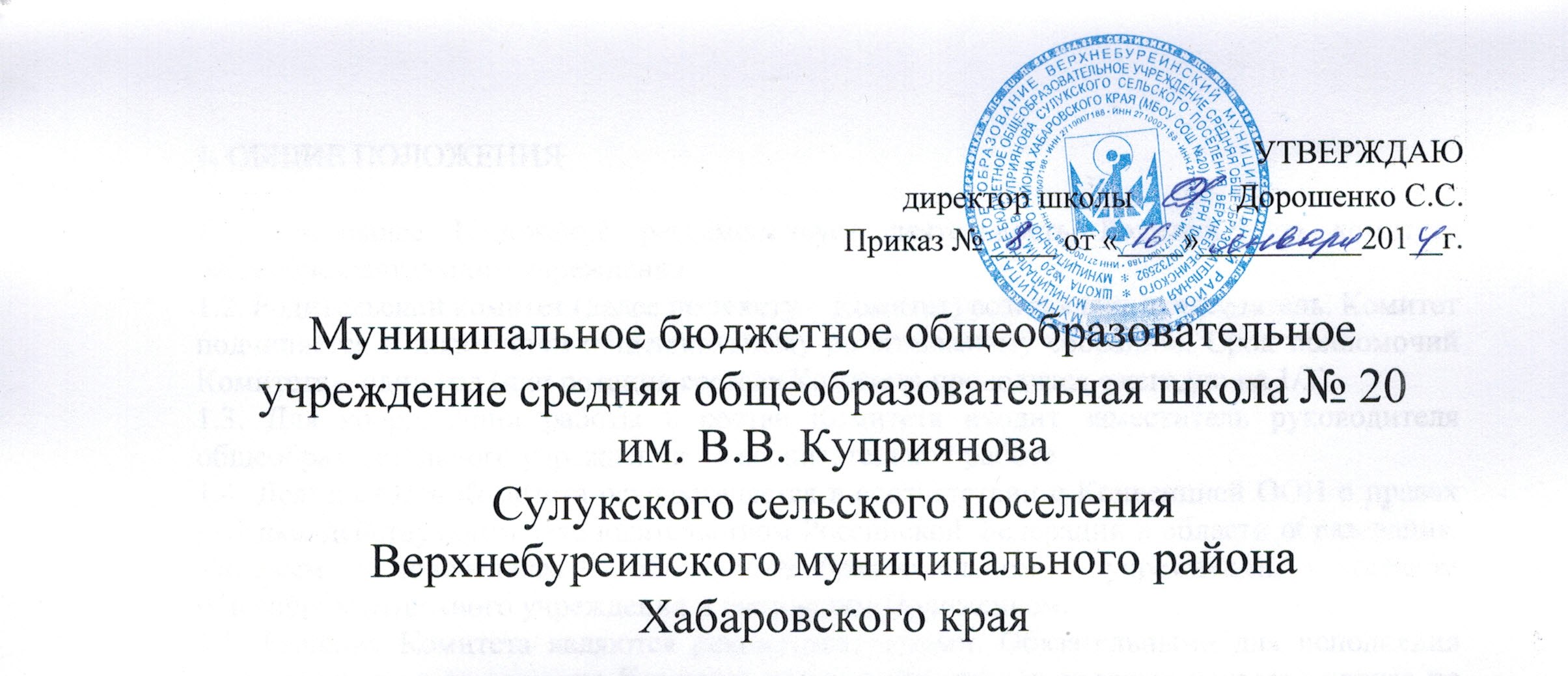 директор школы 		Дорошенко С.С.Приказ № ____ от «____»__________201__г.Муниципальное бюджетное общеобразовательное учреждение средняя общеобразовательная школа № 20 им В.В. Куприянова Сулукского сельского поселения Верхнебуреинского муниципального района Хабаровского краяПОЛОЖЕНИЕО НАУЧНОМ ОБЩЕСТВЕ УЧАЩИХСЯ                         2014 ГОД1. Общие положения:1.1 Научное общество учащихся МБОУ СОШ №20 (далее НОУ) является добровольным объединением учащихся школы, которые стремятся совершенствовать своп знанияв определённой области науки, развивать свой интеллект, приобретать умения и навыки учебно-исследовательской и опытно-экспериментальной деятельности под руководством педагогов школы. 1.2. Положение рассматривается на Управляющем совете школы. Утверждается и вводится в действие приказом директора по школе. 2. Задачи НОУ:Выявление интересов и склонностей учащихся к учебно-исследовательской деятельности;Подготовка учащихся к самостоятельной исследовательской работе;Разработка и реализация конкретных исследовательских проектов;Профориентация учащихся;Подготовка и участие в олимпиадах, турнирах, конференциях, конкурсах, выставках творческих работ учащихся;Повышение социального статуса знаний. 2.1   НОУ имеет своё название и эмблему3. Организация и формы работы:3.1 Высшим органом самоуправления НОУ является конференция, проводимая ежегодно.3.2 Председатель и сопредседатель(из числа учеников) разрешают спорные вопросы при работе НОУ.3.3 Формы работы НОУ:Индивидуальная работа по проектам;коллективная работа по проектам;работа кафедр НОУ;школьная научно практическая конференция.3.4 Деятельность НОУ предполагает проведение конференции, работу кафедр, Проведение дней науки, олимпиад, интеллектуальных игр, конкурсов.3.5 НОУ школы включает в себя следующие кафедры:Физико-математическая;Естественно-научная;Гуманитарная;«Юный исследователь» (начальные классы). 4. Права и обязанности4.1 Члены НОУ обязаны:Принимать активное участие в реализации планов работы НОУ;Отчитываться о своей работе;Участвовать в школьных конференциях и предметных олимпиадах.4.2 Члены НОУ имеют право:Работать в кафедрах НОУ;Принимать участие в школьных, районных, краевых конференциях;Иметь научного руководителя;Получать консультации и рецензии на свою работу;Публиковать результаты своей исследовательской работы;Добровольно выйти из состава НОУ. 5. Звания членов НОУ:5.1Для членов НОУ устанавливаются следующие звания:«Заумник» (победитель школьных предметных олимпиад, смотров, конкурсов);«Умник» (занявший 2,3 место в школьных предметных олимпиадах, смотрах, конкурсах).5.2 Данные звания присваиваются членам НОУ по представлениям учителей школы.5.3За активную работу в НОУ и достигнутые творческие успехи члены общества могут поощряться:Дипломом;Почётной грамотой;Ценным подарком.